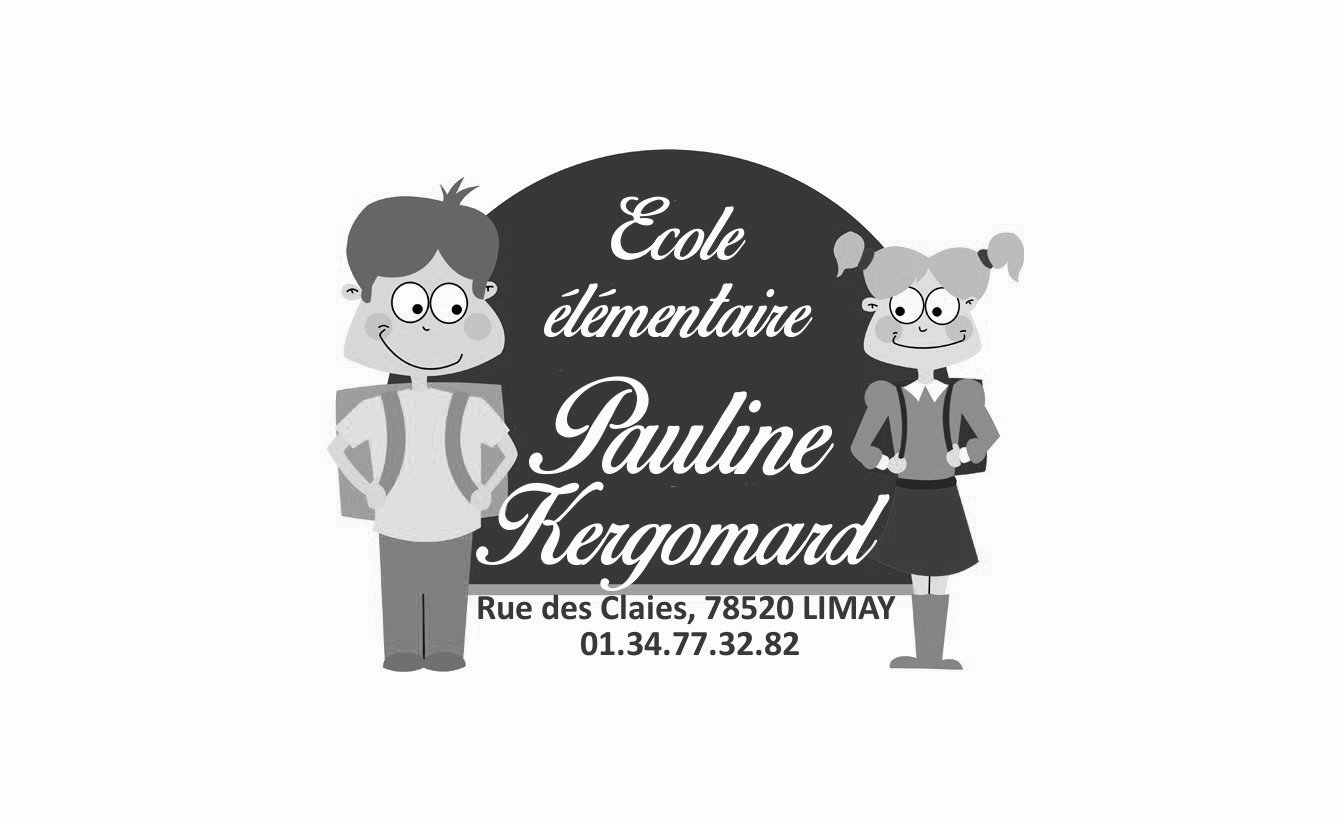 Etaient présents M.SOARES et les délégués suivants :Le but de ce conseil est de réfléchir et de proposer des idées pour améliorer la vie de l’école.POINTS ABORDES :Changement de délégués : Mohamed  est remplacé par Yanis,  car un délégué se doit de respecter les règles de l’école et d’être irréprochable.Le  matériel  décidé a été acheté  , 6 cordes à sauter  pour  41€   et  4 jeux de Uno pour 30 €. Il reste encore 70€ au conseil pour acheter du matériel pour les récréations. Les cordes seront bientôt disponibles. L’organisation pour jouer au Uno est à penser.  Où ?  Quand ?  Avec qui ? Comment ?  Combien  d’élèves ?Les Olympiades auront lieu le 31 mai 2016.REPONSES AUX QUESTIONS DIVERSES :Du fait de la taille de la cour de récréation et du nombre d’élèves, l’installation d’une balançoire ne peut être envisagée.L’organisation d’un concours de dessin sans obligation de participation peut être étudiée. Le recyclage des instruments d’écriture continue. Un nouveau pesage  aura lieu prochainement. CE1/CE2CE2CM1CM1/CM2CM2JR-NandoAnissaMarièmeMofidaMelvynLoaneEnzoYanisBilalAkgul